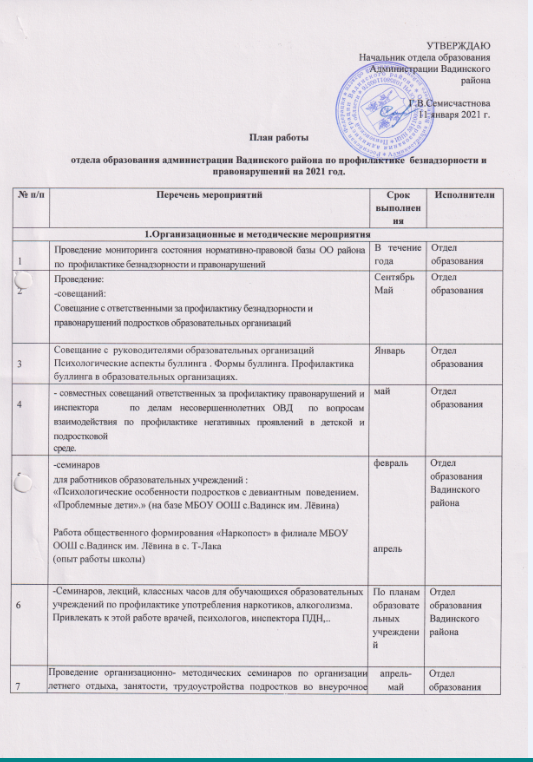 2.Организационные мероприятия2.Организационные мероприятия2.Организационные мероприятия2.Организационные мероприятия8Обновление базы данных на детей- состоящим на учете в ПДН;-на внутришкольном учёте;-на учёте в гуппах «риска»;-на детей, находящихся под опекой;-на детей сирот, инвалидов-на неблагополучные семи, дети которых обучаются в школах район;-на малообеспеченные семьи;-на многодетные семьисентябрьОбразовательные организации Вадинского района9Ежеквартальный анализ состояния правонарушений несовершеннолетних в образовательных учреждениях района, включая поименную выверку сведений по обучающимся:- состоящим на учете в ПДН;-на внутришкольном учёте;-на учёте в гуппах «риска»;-на детей, находящихся под опекой;-на детей сирот, инвалидов-на неблагополучные семи, дети которых обучаются в школах район;-на малообеспеченные семьи;-на многодетные семьи4 раза в годОбразовательные организации Вадинского района10Проведение мониторинга семейного неблагополучия обучающихся2 раза в годОтдел образования Вадинского района11Размещение материалов по профилактике безнадзорности, правонарушений и наркомании среди учащихся школ Вадинского района на сайте отдела образованияВ течение годаОбразовательные организации, отдел образования Вадинского района12Освещение деятельности по профилактике правонарушений и наркомании среди учащихся школ Вадинского района в средствах массовой информацииВ течение годаОбразовательные организации отдел образования Вадинского района13Мониторинг работы наркологических постов в образовательных организацияхмартОтдел образования Вадинского района14Проведение мониторинга по выявлению и учету несовершеннолетних, не посещающих или систематически пропускающих по неуважительным причинам занятия в образовательных организациях, учреждениях дополнительного образования.в течение всего периодаОбразовательные организации,отдел образования Вадинского района16Мониторинг работы ЮИД в образовательных организацияхоктябрьОтдел образования Вадинского района16Мониторинг занятости подростков, состоящих на учёте  ПДН ОВД Февраль, октябрьОтдел образования Вадинского района3. Профилактические мероприятия3. Профилактические мероприятия17Проведение мероприятий по противодействию экстремизму, распространению наркотических веществ в ОУ и на прилегающей территорииВ течение годаОбразовательные организации, отдел образования Вадинского района18Проведение специальных рейдов по выявлению детей и подростков, не посещающих школу и систематически пропускающих занятия,  принятие  необходимых мер по возращению учащихся в образовательное учреждениесистематическиОтдел образования  Вадинского района19Проведение совместно с сотрудниками ПДН  и психологами  индивидуальной профилактической работы с обучающимися, состоящими на внутришкольном учете образовательных учреждений и учёте ПДНпостоянноОтдел образования Вадинского района20Организация работы юных друзей полиции, юных инспекторов безопасности дорожного движения,  юных помощников пожарныхВ течение годаОтдел образования Вадинского района21Организация и проведение в ОУ района профилактических мероприятий « Внимание, дети!», «Подросток»По специальному плануОтдел образования Вадинского района22 Проведение психологом   мониторинга «Диагностика состояния духовно- нравственных качеств личности»»Сентябрь-октябрь5, 8,10 кл.Психолог МОУ СОШ с.Вадинск23Проведение психологом мониторинга «Диагностика агрессивного поведения детей»Январь-февральПедагог –психолог базового психолого-педагогического кабинета Вадинского района24Диагностика предрасположенности подростков к суицидальным проявлениямНоябрьмайШкольные психологи25Вовлечение детей, склонных к правонарушениям, в детско-юношеские организации,  объединения, кружки, спортивные секции. Контроль за посещением .В течение годаОтдел образования Вадинского района26Организация временного трудоустройства несовершеннолетних граждан в возрасте от 14 до 18 лет, находящихся в трудной жизненной ситуации,  и родителей.В период каникулОтдел образования района27Проведение в школах месячников по профилактике безнадзорности, правонарушений и наркомании среди учащихся школ Вадинского района.Октябрь, майОтдел образования Вадинского района28Организация и проведение конкурсов, направленных  на формирование ЗОЖ По специальному плануОтдел образования Вадинского района29Организация и проведение районных соревнований  « Безопасное колесо», «Зарница» майОтдел образования комитет по ГО и ЧС, ОВД30Организация работы волонтёров по профилактике правонарушений  среди школьников В течение годаОтдел образования Вадинского района31Проведение психолого-педагогического тестирования на предмет немедицинского употребления школьниками наркотических и наркосодержащих веществоктябрьОтдел образования Вадинского района32Организация и проведение в образовательных организациях месячников и акций «Сурский край без наркотиков»,Детский телефон доверия,  акции «Курению –нет! »По мере объявления акцийОтдел образования Вадинского района33Проведение Дня правовой грамотности  для детей и подростковноябрьОтдел образования Вадинского района34Проведение Дней подростканоябрьОтдел образования Вадинского района35Участие в межведомственных совещаниях, «круглых столах» по проблемам детской безнадзорности и подростковой преступности.В течение всего периодаОтдел образования Вадинского района36Организация работы родительских патрулейВ течение всего года (суббота,воскресенье)Отдел образования Вадинского района37Проведение целевых рейдов:- по выявлению безнадзорных и беспризорных несовершеннолетних;- по выявлению фактов незаконной продажи несовершеннолетним алкогольной продукции, пива, энергетических напитков, табачных изделий;- по выявлению семей, не обеспечивающих условий воспитания несовершеннолетних детей;- по пресечению правонарушений, пьянства, наркомании несовершеннолетних с привлечением к патрулированию родительской общественностиВ течение всего годаОтдел образования совместно со службами профилактики38Проведение информационно-просветительской работы среди детей и родителей по предупреждению детского травматизма (дорожного, на воде и т. д.)в течение всего периодаОтдел образования Вадинского района39Организация работы по  оздоровлению детей, находящихся в трудной жизненной ситуации, через оздоровительные лагеря с дневным пребыванием детей на базе образовательных организаций, учреждений социального обслуживания населения, оздоровительные загородные лагеря, санатории, туристические и спортивные базы Пензенской области и за ее пределами.Летний период Отдел образования Вадинского района40Организация деятельности по обеспечению досуга и участия детей и подростков в физкультурно - спортивном движении, в том числе в школьных, районных, зональных, областных мероприятиях, по предоставлению условий для самореализации и реабилитации детей и подростков, состоящих на учете в  «ДЕСОП», ПДН пункта полиции и других видах учета.В течение всего периодаОтдел образования, образовательные организации41Оперативное реагирование на обращения родителей, руководителей учреждений и организаций, иных лиц о фактах жестокого обращения с детьми, самовольных уходах детей.в течение всего периодаОтдел образования Вадинского районаОбразовательные организации42Систематическое проведение анализа преступности и правонарушений несовершеннолетних, по результатам анализа разработка планов мероприятий по устранению недостатков в работеВ течение всего периодаОтдел образования Вадинского районаОбразовательные организации43Осуществление повышения уровня правовой культуры родителей и детей, их информированности в области проблем защиты детей от  бытового насилия, дискриминации, сексуальной и иной эксплуатации.в течение всего периодаОтдел образования Вадинского района Образовательные организации44Организация и проведение встреч с учащимися, родителями, общественными и молодежными формированиями по вопросу предупреждения безнадзорности и беспризорности, правонарушений и антиобщественных действий несовершеннолетних По отдельному графикуОтдел образования Вадинского района Образовательные организации45Проведение информационно-просветительской работы среди детей о недопустимости насилия и жестокости в обращении со сверстниками, правилах безопасного поведения в местах повышенной опасности.в течение всего периодаОтдел образования Вадинского района Образовательные организации46Информирование несовершеннолетних, родителей о работе детского «Телефона доверия» с единым общероссийским номером 8- 800-2000-122, номера телефона КДН и ЗП, органа опеки и попечительства, ПДН через сайты администраций муниципальных образований района, отдела образования, образовательных организаций, информационных стендов в образовательных организациях. Обеспечение работы детского «Телефона доверия».в течение всего периодаОтдел образования Вадинского района Образовательные организации47Конкурсы:- рекламных плакатов, буклетов, листовок «Дети говорят телефону доверия ДА!»;с 1 апреля по 31 маяс 1 Отдел образования, МБУ ЦИМ и ХПОУ Вадинского района Образовательные организации3.3Участие в заседании комиссии по делам несовершеннолетних3.3Участие в заседании комиссии по делам несовершеннолетних3.3Участие в заседании комиссии по делам несовершеннолетних3.3Участие в заседании комиссии по делам несовершеннолетних48Об организации занятости (кружки, секции, трудоустройство), оздоровления и досуга детей, состоящих на учетах: ДЕСОП, ПДН, ВШУ, полезной занятости во внеурочное время и в  периоды зимних, весенних, летних, осенних,  каникул.январь,апрель,сентябрь,ноябрь, Отдел образованияОбразовательные организации49Об эффективности работы по противодействию правонарушениям и преступлениям несовершеннолетних в сфере обеспечения безопасности дорожного движения, полноте и эффективности проводимой с подростками  профилактической работы.февральМОУ СОШ с. Вадинск (по согласованию), инспектор 50О работе органов и учреждений системы профилактики безнадзорности и правонарушений несовершеннолетних по выявлению причин и условий, способствующих беспризорности, безнадзорности, правонарушениям н/летних, вовлечению их в совершение противоправных деяний.февральОтдел образования администрации Вадинского района, филиал МБОУ ООШ с. Вадинск в с. Т-Лака51О мерах по профилактике деструктивного, конфликтного, суицидального поведения несовершеннолетнихмартБазовый психолого-педагогический кабинет  ГБУ ПО «Центр психолого-педагогической, медицинской и социальной помощи Пензенской области» , МБОУ ООШ с. Вадинск 52О мерах по защите детей от информации, причиняющей вред их здоровью и развитиюмартОтдел образования администрации Вадинского района, МБОУ ООШ с. Вадинск 53О профилактике экстремизма и криминальных субкультур в молодежной среде, о мерах по предупреждению участия несовершеннолетних в деятельности деструктивных групп и сообществ, а также о мерах по вовлечению несовершеннолетних, состоящих на всех видах профилактического учета, в деятельность конструктивных групп и сообществ, в том числе в  военно-патриотическое общественное движение «Юнармия»мартМБОУ ООШ с. Вадинск ,  МОУ СОШ с. Вадинск , ФМОУ СОШ с. Вадинск в с. Б-Лука 54О мерах по профилактике самовольных уходов несовершеннолетних с места жительства.апрельОтдел образования администрации Вадинского района, филиал МОУ СОШ с. Вадинск в с.Рахмановвка55Об организации временного трудоустройства несовершеннолетних граждан в возрасте от 14 до 18 лет, находящихся в трудной жизненной ситуации, и родителей, воспитывающих несовершеннолетних детей.майОтдел образования администрации Вадинского района56О причинах  совершения несовершеннолетними общественно опасных деяний до достижения возраста уголовной ответственности и условиях, способствующих этому.июньОтдел образования администрации Вадинского района, МБОУ ООШ с. Вадинск , филиал МБОУ ООШ с. Вадинск в с. Т-Лака 57О мерах по защите детей и подростков от преступных посягательств (жестокое обращение, сексуальное или иное насилие) взрослых лиц, в том числе их законных представителей.сентябрьОтдел образования администрации Вадинского района, ФМОУ СОШ с. Вадинск в с. С-Поливаново  3.4 Изучение деятельности образовательных организаций по вопросам профилактики безнадзорности, беспризорности , правонарушений и преступлений несовершеннолетних3.4 Изучение деятельности образовательных организаций по вопросам профилактики безнадзорности, беспризорности , правонарушений и преступлений несовершеннолетних3.4 Изучение деятельности образовательных организаций по вопросам профилактики безнадзорности, беспризорности , правонарушений и преступлений несовершеннолетних3.4 Изучение деятельности образовательных организаций по вопросам профилактики безнадзорности, беспризорности , правонарушений и преступлений несовершеннолетних58Организация изучения деятельности образовательных учреждений района, допустивших  совершение учащимися административных правонарушений до достижения возраста административной ответственности в 2020 году, в рамках исполнения ФЗ №120 от 24.06.1999 «Об основах системы профилактики безнадзорности и правонарушений несовершеннолетних».апрель-майРабочая группа (Изучение деятельности МОУ СОШ с. Вадинск, МБОУ ООШ с. Вадинск, филиала МБОУ ООШ с. Вадинск в с. Т-Лака) 59Организация изучения деятельности детских оздоровительных лагерей и лагеря труда и отдыха при общеобразовательных организациях района по вопросу профилактической работы  с несовершеннолетними, состоящими на  учетах: ВШУ, ДЕСОП, ПДН. июнь-июльПришкольные оздоровительные лагеря